OCNT was formed in 1969. Its aims are to promote and prosper actively the work of the National Trust, particularly in the Oxford area, and to promote social activities to make membership more enjoyable.  We welcome as a member anyone who supports the aims of OCNT, whether or not they are National Trust members. There are currently over 300 OCNT members.Throughout the year we arrange coach outings to places of interest, social events and fundraising activities.  Illustrated lectures are held during the winter months and walks are organised in the summer.  Our Newsletter, covering these events and how to apply, is published 3 times a year. See www.oxfordcnt.co.uk for more details.Newsletters, e-letters and occasional member communications will be sent to you by email You may need to print out application forms for booking activities such as visits or social eventsEmail is our preferred method, however you can request print versions to be posted if required.(from January 2024 there will be an extra membership charge for postage*)I/we consent to my/our personal information being kept and processed by OCNT for the purposes of running the Centre and communicating with me/us.  I/we understand that information may be exchanged among members of the Committee for such purposes but will not be shared with any other organisation.IF “SIGNING” THIS FORM ELECTRONICALLY, YOUR TYPED NAME/S IN THE BOX ABOVE AND THE EMAIL ADDRESS YOU USE ARE SUFFICIENTYou have the right to withdraw your consent and opt out of communications at any time by informing the Membership Secretary or Treasurer. To return your completed form by email, please use ‘Save As’ to rename the file using your surname and attach that to your email addressed to membership.ocnt@gmail.com  Alternatively, post your completed form to: OCNT Membership, 2 Cot’s Green, Kidlington OX5 1UX   Thank you.If sending a cheque, please make it payable to Oxford Centre of the National Trust.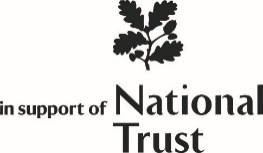 Oxford Centre of theNational TrustMembership Application Form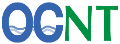 MembershipMembershipTitleFirst NameSurnameSingle membership of OCNT - £10.00 paSingle membership of OCNT - £10.00 paAdditional fee for posted newsletters £5 paAdditional fee for posted newsletters £5 paPlease indicate YES  or NO       YES             NO  *Applicable from January 2024Please indicate YES  or NO       YES             NO  *Applicable from January 2024Please indicate YES  or NO       YES             NO  *Applicable from January 2024Additional Membership - £5.00 pa (additional person at same address)Additional Membership - £5.00 pa (additional person at same address)AddressPostcodeEmailTelephoneYour initial membership subscription should be made by bank transfer. Our bank details are:Oxford Centre of the National Trust, Barclays Bank, Account no 33248968, sort code 20-65-20Please use reference SUB on your bank instruction.I have made a Bank Transfer of £                         on                                  (date)AND I have set up a Standing Order for my annual subscription (due on first weekday after 1 January annually) Signature/s                                                                      DatePlease say where you heard about us?How would you like to help us as a member – e.g. with events, hospitality, IT, publicity, outings, other?